Sponsor Entry FormFeaturing $10,000 Cash Grand Prize for Hole in One 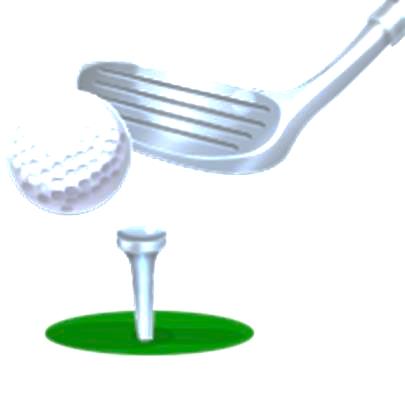 Location: Broadlands Golf Course, BroomfieldDate: Monday, July 1, 2024Time: 7:30 Shotgun StartSign up by: July 24, 2024 Sponsorship Plans:  Places your business signage on 1 of the 18 holes, you provide signageCopper Level – $100 Bronze Level –  $195 entry of 1 playerSilver Level  - $285 Plus entry of 2 playersGold Level – $370 Plus entry of 3 playersPlatinum Level - $450 Plus entry of 4 playersOther ( Gift Cards, Goods, etc)Business Name _______________________email Address______________________________ All Sponsors will be included in quarter page advertisement in the Hometown Weekly with their web address to thank them for their good will and support.Please make checks payable to: KoC Council # 11851; Mail Entry Form to: Dan Albright,  832 Spyglass Circle, Louisville CO, 80027 	or Register/Donate @ http://www.kofc11851.org/golf_sponsors.html